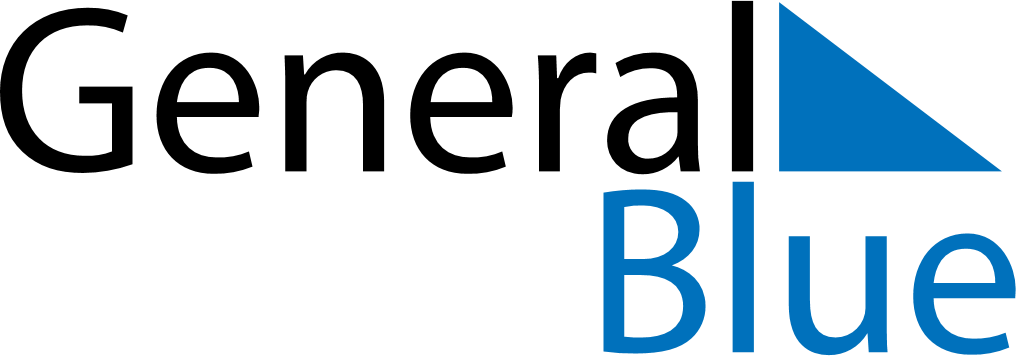 August 2024August 2024August 2024August 2024August 2024August 2024Mudanjiang, Heilongjiang, ChinaMudanjiang, Heilongjiang, ChinaMudanjiang, Heilongjiang, ChinaMudanjiang, Heilongjiang, ChinaMudanjiang, Heilongjiang, ChinaMudanjiang, Heilongjiang, ChinaSunday Monday Tuesday Wednesday Thursday Friday Saturday 1 2 3 Sunrise: 4:08 AM Sunset: 6:47 PM Daylight: 14 hours and 39 minutes. Sunrise: 4:09 AM Sunset: 6:46 PM Daylight: 14 hours and 36 minutes. Sunrise: 4:10 AM Sunset: 6:44 PM Daylight: 14 hours and 34 minutes. 4 5 6 7 8 9 10 Sunrise: 4:11 AM Sunset: 6:43 PM Daylight: 14 hours and 31 minutes. Sunrise: 4:12 AM Sunset: 6:42 PM Daylight: 14 hours and 29 minutes. Sunrise: 4:13 AM Sunset: 6:40 PM Daylight: 14 hours and 26 minutes. Sunrise: 4:15 AM Sunset: 6:39 PM Daylight: 14 hours and 24 minutes. Sunrise: 4:16 AM Sunset: 6:38 PM Daylight: 14 hours and 21 minutes. Sunrise: 4:17 AM Sunset: 6:36 PM Daylight: 14 hours and 19 minutes. Sunrise: 4:18 AM Sunset: 6:35 PM Daylight: 14 hours and 16 minutes. 11 12 13 14 15 16 17 Sunrise: 4:19 AM Sunset: 6:33 PM Daylight: 14 hours and 14 minutes. Sunrise: 4:20 AM Sunset: 6:32 PM Daylight: 14 hours and 11 minutes. Sunrise: 4:22 AM Sunset: 6:30 PM Daylight: 14 hours and 8 minutes. Sunrise: 4:23 AM Sunset: 6:29 PM Daylight: 14 hours and 5 minutes. Sunrise: 4:24 AM Sunset: 6:27 PM Daylight: 14 hours and 3 minutes. Sunrise: 4:25 AM Sunset: 6:26 PM Daylight: 14 hours and 0 minutes. Sunrise: 4:26 AM Sunset: 6:24 PM Daylight: 13 hours and 57 minutes. 18 19 20 21 22 23 24 Sunrise: 4:27 AM Sunset: 6:22 PM Daylight: 13 hours and 54 minutes. Sunrise: 4:29 AM Sunset: 6:21 PM Daylight: 13 hours and 52 minutes. Sunrise: 4:30 AM Sunset: 6:19 PM Daylight: 13 hours and 49 minutes. Sunrise: 4:31 AM Sunset: 6:17 PM Daylight: 13 hours and 46 minutes. Sunrise: 4:32 AM Sunset: 6:16 PM Daylight: 13 hours and 43 minutes. Sunrise: 4:33 AM Sunset: 6:14 PM Daylight: 13 hours and 40 minutes. Sunrise: 4:34 AM Sunset: 6:12 PM Daylight: 13 hours and 37 minutes. 25 26 27 28 29 30 31 Sunrise: 4:36 AM Sunset: 6:11 PM Daylight: 13 hours and 35 minutes. Sunrise: 4:37 AM Sunset: 6:09 PM Daylight: 13 hours and 32 minutes. Sunrise: 4:38 AM Sunset: 6:07 PM Daylight: 13 hours and 29 minutes. Sunrise: 4:39 AM Sunset: 6:05 PM Daylight: 13 hours and 26 minutes. Sunrise: 4:40 AM Sunset: 6:04 PM Daylight: 13 hours and 23 minutes. Sunrise: 4:41 AM Sunset: 6:02 PM Daylight: 13 hours and 20 minutes. Sunrise: 4:43 AM Sunset: 6:00 PM Daylight: 13 hours and 17 minutes. 